彰化縣頂番國小硬筆書法教學公開課觀課回饋與議課記錄教學演示者：蔡佩欣                     授課班級：三年戊班教學單元：均間原則 主次原則            教材來源：教學日期：110.10.26                    教材時間：40分教學演示教學表現教學表現教學表現學生反應教學演示引發學習動機關注學生學習關注學生學習上課專注聽講教學演示精熟授課教材達成教學目標達成教學目標課堂積極參與教學演示善用問答技巧準確掌握時間準確掌握時間完成指定活動教學演示教具運用得宜師生互動融洽師生互動融洽教學演示教學回饋立即教學節奏流暢教學節奏流暢教學研討教學值得學習之長處教學值得學習之長處教學值得學習之長處教學值得學習之長處1.能充分掌握學生的專注力,學生在課程中看、說、寫、議、辯交替進行。
2.學生在整個教學過程中透過思考、操作、賞析，精進硬筆字的習寫。
1.能充分掌握學生的專注力,學生在課程中看、說、寫、議、辯交替進行。
2.學生在整個教學過程中透過思考、操作、賞析，精進硬筆字的習寫。
1.能充分掌握學生的專注力,學生在課程中看、說、寫、議、辯交替進行。
2.學生在整個教學過程中透過思考、操作、賞析，精進硬筆字的習寫。
1.能充分掌握學生的專注力,學生在課程中看、說、寫、議、辯交替進行。
2.學生在整個教學過程中透過思考、操作、賞析，精進硬筆字的習寫。
1.能充分掌握學生的專注力,學生在課程中看、說、寫、議、辯交替進行。
2.學生在整個教學過程中透過思考、操作、賞析，精進硬筆字的習寫。
1.能充分掌握學生的專注力,學生在課程中看、說、寫、議、辯交替進行。
2.學生在整個教學過程中透過思考、操作、賞析，精進硬筆字的習寫。
1.能充分掌握學生的專注力,學生在課程中看、說、寫、議、辯交替進行。
2.學生在整個教學過程中透過思考、操作、賞析，精進硬筆字的習寫。
1.能充分掌握學生的專注力,學生在課程中看、說、寫、議、辯交替進行。
2.學生在整個教學過程中透過思考、操作、賞析，精進硬筆字的習寫。
1.能充分掌握學生的專注力,學生在課程中看、說、寫、議、辯交替進行。
2.學生在整個教學過程中透過思考、操作、賞析，精進硬筆字的習寫。
教學研討教學可進一步思考之限制教學可進一步思考之限制教學可進一步思考之限制教學可進一步思考之限制課程第一步驟可以從握筆教學開始課程第一步驟可以從握筆教學開始課程第一步驟可以從握筆教學開始課程第一步驟可以從握筆教學開始課程第一步驟可以從握筆教學開始課程第一步驟可以從握筆教學開始課程第一步驟可以從握筆教學開始課程第一步驟可以從握筆教學開始課程第一步驟可以從握筆教學開始課程議課記錄課程議課記錄課程議課記錄課程議課記錄課程議課記錄課程議課記錄課程議課記錄課程議課記錄課程議課記錄課程議課記錄課程議課記錄課程議課記錄課程議課記錄課程議課記錄一、課程設計優點(一)充分說明均間原則與主次原則均間原則：   平「均」分配筆畫的「間」隔距離。主次原則：  一個字出現兩個以上的常見主筆，選擇其 中一個當主筆，縮短非主筆的長度或寬 度。(二)學生實際習寫加深印象二、課程調整部分   課程第一步驟可以從握筆教學開始一、課程設計優點(一)充分說明均間原則與主次原則均間原則：   平「均」分配筆畫的「間」隔距離。主次原則：  一個字出現兩個以上的常見主筆，選擇其 中一個當主筆，縮短非主筆的長度或寬 度。(二)學生實際習寫加深印象二、課程調整部分   課程第一步驟可以從握筆教學開始一、課程設計優點(一)充分說明均間原則與主次原則均間原則：   平「均」分配筆畫的「間」隔距離。主次原則：  一個字出現兩個以上的常見主筆，選擇其 中一個當主筆，縮短非主筆的長度或寬 度。(二)學生實際習寫加深印象二、課程調整部分   課程第一步驟可以從握筆教學開始一、課程設計優點(一)充分說明均間原則與主次原則均間原則：   平「均」分配筆畫的「間」隔距離。主次原則：  一個字出現兩個以上的常見主筆，選擇其 中一個當主筆，縮短非主筆的長度或寬 度。(二)學生實際習寫加深印象二、課程調整部分   課程第一步驟可以從握筆教學開始一、課程設計優點(一)充分說明均間原則與主次原則均間原則：   平「均」分配筆畫的「間」隔距離。主次原則：  一個字出現兩個以上的常見主筆，選擇其 中一個當主筆，縮短非主筆的長度或寬 度。(二)學生實際習寫加深印象二、課程調整部分   課程第一步驟可以從握筆教學開始一、課程設計優點(一)充分說明均間原則與主次原則均間原則：   平「均」分配筆畫的「間」隔距離。主次原則：  一個字出現兩個以上的常見主筆，選擇其 中一個當主筆，縮短非主筆的長度或寬 度。(二)學生實際習寫加深印象二、課程調整部分   課程第一步驟可以從握筆教學開始一、課程設計優點(一)充分說明均間原則與主次原則均間原則：   平「均」分配筆畫的「間」隔距離。主次原則：  一個字出現兩個以上的常見主筆，選擇其 中一個當主筆，縮短非主筆的長度或寬 度。(二)學生實際習寫加深印象二、課程調整部分   課程第一步驟可以從握筆教學開始一、課程設計優點(一)充分說明均間原則與主次原則均間原則：   平「均」分配筆畫的「間」隔距離。主次原則：  一個字出現兩個以上的常見主筆，選擇其 中一個當主筆，縮短非主筆的長度或寬 度。(二)學生實際習寫加深印象二、課程調整部分   課程第一步驟可以從握筆教學開始一、課程設計優點(一)充分說明均間原則與主次原則均間原則：   平「均」分配筆畫的「間」隔距離。主次原則：  一個字出現兩個以上的常見主筆，選擇其 中一個當主筆，縮短非主筆的長度或寬 度。(二)學生實際習寫加深印象二、課程調整部分   課程第一步驟可以從握筆教學開始一、課程設計優點(一)充分說明均間原則與主次原則均間原則：   平「均」分配筆畫的「間」隔距離。主次原則：  一個字出現兩個以上的常見主筆，選擇其 中一個當主筆，縮短非主筆的長度或寬 度。(二)學生實際習寫加深印象二、課程調整部分   課程第一步驟可以從握筆教學開始一、課程設計優點(一)充分說明均間原則與主次原則均間原則：   平「均」分配筆畫的「間」隔距離。主次原則：  一個字出現兩個以上的常見主筆，選擇其 中一個當主筆，縮短非主筆的長度或寬 度。(二)學生實際習寫加深印象二、課程調整部分   課程第一步驟可以從握筆教學開始一、課程設計優點(一)充分說明均間原則與主次原則均間原則：   平「均」分配筆畫的「間」隔距離。主次原則：  一個字出現兩個以上的常見主筆，選擇其 中一個當主筆，縮短非主筆的長度或寬 度。(二)學生實際習寫加深印象二、課程調整部分   課程第一步驟可以從握筆教學開始一、課程設計優點(一)充分說明均間原則與主次原則均間原則：   平「均」分配筆畫的「間」隔距離。主次原則：  一個字出現兩個以上的常見主筆，選擇其 中一個當主筆，縮短非主筆的長度或寬 度。(二)學生實際習寫加深印象二、課程調整部分   課程第一步驟可以從握筆教學開始一、課程設計優點(一)充分說明均間原則與主次原則均間原則：   平「均」分配筆畫的「間」隔距離。主次原則：  一個字出現兩個以上的常見主筆，選擇其 中一個當主筆，縮短非主筆的長度或寬 度。(二)學生實際習寫加深印象二、課程調整部分   課程第一步驟可以從握筆教學開始三、照片成果三、照片成果三、照片成果三、照片成果三、照片成果三、照片成果三、照片成果三、照片成果三、照片成果三、照片成果三、照片成果三、照片成果三、照片成果三、照片成果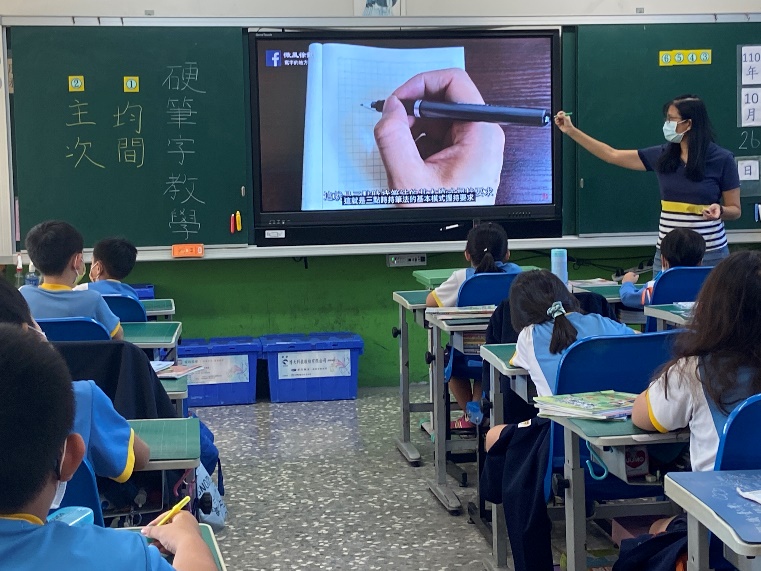 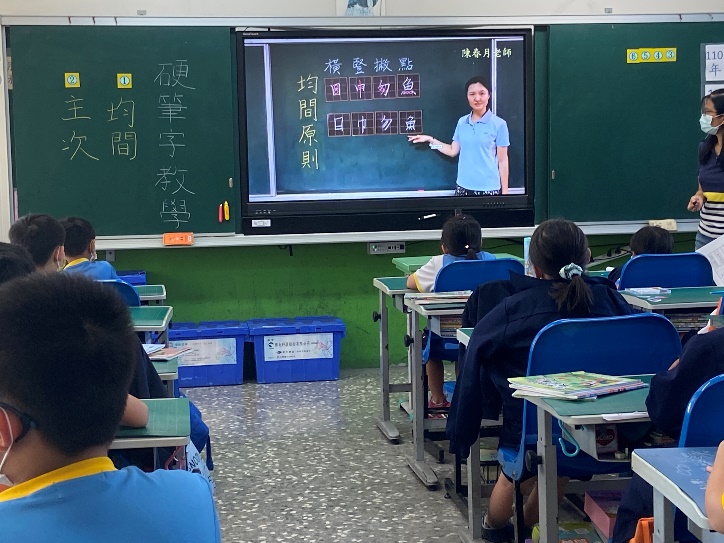 握筆教學:三點式持筆法握筆教學:三點式持筆法握筆教學:三點式持筆法握筆教學:三點式持筆法握筆教學:三點式持筆法握筆教學:三點式持筆法教學影片:認識均間原則與主次原則教學影片:認識均間原則與主次原則教學影片:認識均間原則與主次原則教學影片:認識均間原則與主次原則教學影片:認識均間原則與主次原則教學影片:認識均間原則與主次原則教學影片:認識均間原則與主次原則教學影片:認識均間原則與主次原則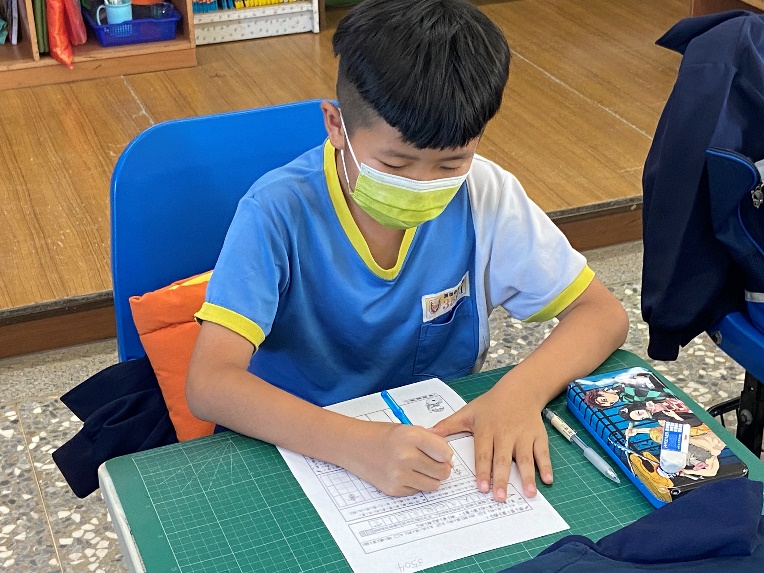 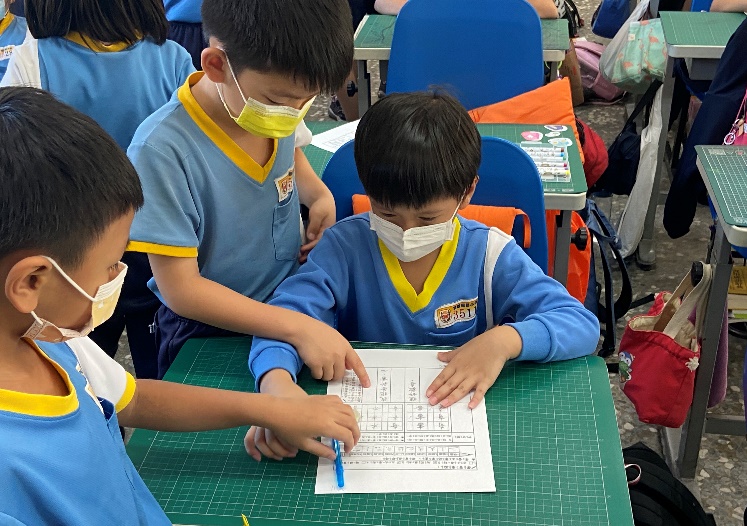 學生在學習單上實際習寫學生在學習單上實際習寫學生在學習單上實際習寫學生在學習單上實際習寫學生在學習單上實際習寫學生在學習單上實際習寫學生作品相互賞析學生作品相互賞析學生作品相互賞析學生作品相互賞析學生作品相互賞析學生作品相互賞析學生作品相互賞析學生作品相互賞析